Colour in 1/3 of these shapes: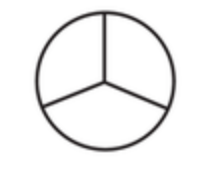 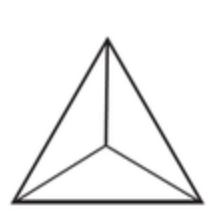 Find 1/3 of these lengths:Find 1/3 of these quantities:Extension: Find items around your house e.g. crisps, sweets, easter eggs etc and count them. Split them into equal groups of 3 and find 1/3. Draw a picture of it in your learning journal to send to your teacher. If you cannot make equal groups of 3, take 1 or 2 away to make sure that you have enough to split equally.15cm21cm6cm9cm30cm12cm27 books18 sweets24 pencils33 T shirts12 Easter eggs